Long term plan - Music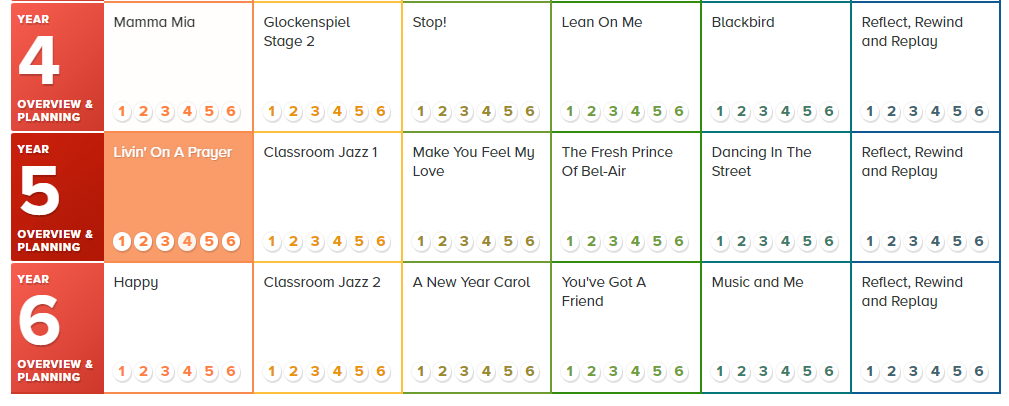 How the Scheme is structured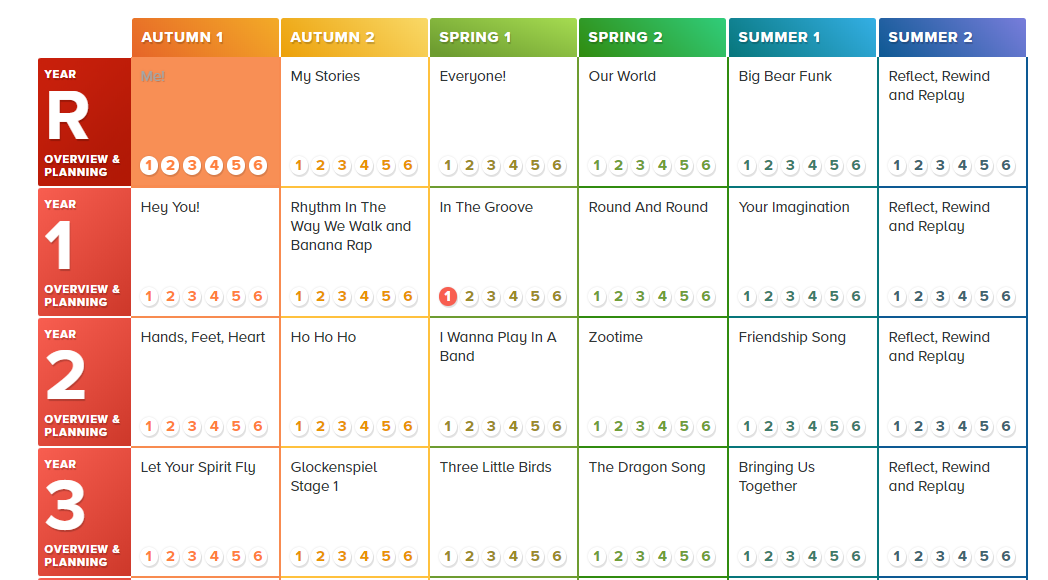 Each Unit of Work comprises the of strands of musical learning which correspond with the national curriculum for music:Listening and AppraisingMusical ActivitiesWarm-up GamesOptional Flexible GamesSingingPlaying instrumentsImprovisationCompositionPerforming